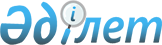 О внесении изменений и дополнения в решение маслихата Мамлютского района Северо-Казахстанской области от 27 июня 2016 года № 5/7 "Об утверждении Правил оказания социальной помощи, установления размеров и определения перечня отдельных категорий нуждающихся граждан"
					
			Утративший силу
			
			
		
					Решение маслихата Мамлютского района Северо-Казахстанской области от 20 июля 2017 года № 17/2. Зарегистрировано Департаментом юстиции Северо-Казахстанской области 14 августа 2017 года № 4286. Утратило силу решением маслихата Мамлютского района Северо-Казахстанской области от 19 декабря 2023 года № 14/4
      Утратило силу решением маслихата Мамлютского района Северо-Казахстанской области от 19 декабря 2023 года № 14/4.
      В соответствии со статьей 26 Закона Республики Казахстан от 6 апреля 2016 года "О правовых актах" маслихат Мамлютского района Северо-Казахстанской области РЕШИЛ:
      1. Внести в решение маслихата Мамлютского района Северо-Казахстанской области от 27 июня 2016 года № 5/7 "Об утверждении Правил оказания социальной помощи, установления размеров и определения перечня отдельных категорий нуждающихся граждан" (зарегистрировано в Реестре государственной регистрации нормативных правовых актов под № 3844 от 27 июля 2016 года, опубликовано 3 августа 2016 года в информационно-правовой системе "Әділет") следующие изменения и дополнение:
      В Правилах оказания социальной помощи, установления размеров и определения перечня отдельных категорий нуждающихся граждан, утвержденных указанным решением (далее - Правила):
      пункт 13 Правил изложить в следующей редакции:
      "13. Социальная помощь по основанию, указанному в подпункте 15) приложения 3 к настоящим Правилам, предоставляется без учета доходов, в размере 6 месячных расчетных показателей, ежемесячно." ;
      Правила дополнить пунктом 20-1 следующего содержания:
      "20-1. Оказание социальной помощи, предусмотренное пунктом 13 Правил, осуществляется в течение всего периода амбулаторного лечения на основании справки (ведомости) ежемесячно предоставляемой коммунальным государственным предприятием на праве хозяйственного ведения "Мамлютская центральная районная больница" акимата Северо-Казахстанской области управления здравоохранения Северо-Казахстанской области".
      Приложения 2, 3 к Правилам, утвержденных указанным решением, изложить в новой редакции согласно приложениям 1, 2 к настоящему решению. 
      2. Настоящее решение вводится в действие со дня его первого официального опубликования. Перечень категорий получателей, предельные размеры социальной помощи,сроки обращения за социальной помощью при наступлении трудной жизненной ситуации вследствие стихийного бедствия или пожара Перечень оснований для отнесения граждан к категории нуждающихся и проведения обследований материально-бытового положения лица (семьи)
      1) сиротство;
      2) отсутствие родительского попечения;
      3) безнадзорность несовершеннолетних, в том числе девиантное поведение;
      4) нахождение несовершеннолетних в организациях образования с особым режимом содержания;
      5) ограничение возможностей раннего психофизического развития детей от рождения до трех лет;
      6) стойкие нарушения функций организма, обусловленные физическими и (или) умственными возможностями;
      7) ограничение жизнедеятельности вследствие социально значимых заболеваний и заболеваний, представляющих опасность для окружающих;
      8) неспособность к самообслуживанию в связи с преклонным возрастом, вследствие перенесенной болезни и (или) инвалидности;
      9) жестокое обращение, приведшее к социальной дезадаптации и социальной депривации;
      10) бездомность (лица без определенного места жительства);
      11) освобождение из мест лишения свободы;
      12) нахождение на учете службы пробации уголовно-исполнительной инспекции;
      13) наличие среднедушевого дохода, не превышающего порога в однократном отношении к прожиточному минимуму по Северо-Казахстанской области;
      14) причинение ущерба гражданину (семье) либо его имуществу вследствие стихийного бедствия или пожара;
      15) нуждаемость лиц, больных активной формой туберкулеза на амбулаторном этапе лечения;
      16) нуждаемость участников и инвалидов Великой Отечественной войны в оплате расходов на коммунальные услуги и приобретении топлива;
      17) нуждаемость участников и инвалидов Великой Отечественной войны, а также лиц, приравненных по льготам и гарантиям к участникам и инвалидам Великой Отечественной войны в санаторно-курортном лечении;
      18) нуждаемость участников и инвалидов Великой Отечественной войны, а также лиц, приравненных по льготам и гарантиям к участникам и инвалидам Великой Отечественной войны в зубопротезировании (кроме драгоценных металлов и протезов из металлокерамики, металлоакрилла);
      19) нуждаемость участников и инвалидов Великой Отечественной войны и лиц, приравненных по льготам и гарантиям к участникам и инвалидам Великой Отечественной войны, лиц, пострадавших вследствие ядерных испытаний на Семипалатинском испытательном ядерном полигоне, инвалидов 1, 2, 3 групп, детей инвалидов, а также граждан сопровождающих детей инвалидов и инвалидов 1, 2 групп в проезде железнодорожным (плацкартный вагон), автомобильным пассажирским транспортом (кроме такси) от станции отправления до места госпитализации и обратно по территории Республики Казахстан.
					© 2012. РГП на ПХВ «Институт законодательства и правовой информации Республики Казахстан» Министерства юстиции Республики Казахстан
				
      Председатель сессиимаслихата Мамлютского районаСеверо-Казахстанской области

А. Жунусов

      Секретарь маслихатаМамлютского районаСеверо-Казахстанской области

Р. Нурмуканова

      "СОГЛАСОВАНО":Исполняющая обязанности руководителякоммунального государственногоучреждения "Отдел занятости и социальныхпрограмм акимата Мамлютского районаСеверо- Казахстанской области"20 июля 2017 года

Н. Косоурова

      Руководитель коммунального государственногоучреждения "Отдел экономики и финансовакимата Мамлютского районаСеверо-Казахстанской области"20 июля 2017 года

А. Биктимиров
Приложение 1 к решению маслихата Мамлютского района Северо-Казахстанской области от 20 июля 2017 года № 17/2Приложение 2 к Правилам оказания социальной помощи, установления размеров и определения перечня отдельных категорий нуждающихся граждан Мамлютского района
№
п/п
Перечень категорий получателей
Предельный размер социальной помощи
Срок обращения 
за социальной помощью
1
2
3
4
1
Гражданин (семья) либо его имущество вследствие стихийного бедствия или пожара
в пределах
40 (сорока) месячных
расчетных показателей
в течение
6 месяцев,
со дня наступления трудной жизненной ситуацииПриложение 2 к решению маслихата Мамлютского района Северо-Казахстанской области от 20 июля 2017 года № 17/2Приложение 3 к Правилам оказания социальной помощи, установления размеров и определения перечня отдельных категорий нуждающихся граждан Мамлютского района